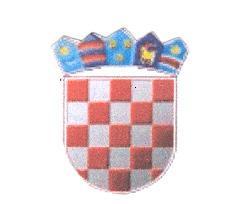         REPUBLIKA HRVATSKA  BRODSKO-POSAVSKA ŽUPANIJA  OPĆINA KLAKARZAHTJEVza upis djeteta u predškolski program PODACI O DJETETUIme i prezime djeteta:_________________________________OIB:____________________  Dan, mjesec i godina rođenja:  	Adresa stanovanja: 	PODACI O RODITELJIMA:Ime majke :	OIB:  	ime oca:	OIB:  	Broj telefona oca/majke: 	Zahtjevu se prilaže:Preslika izvoda iz matične knjige rođenih ili rodni list za dijetePreslika osobne iskaznice roditeljaU Klakaru, _______________2023.godine                                                                                                Potpis roditelja:_________________________